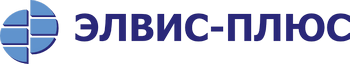 ПРЕСС-РЕЛИЗРазработан документ RFC 7791 Клонирование IKE SA в протоколе IKEv2Москва, 10 марта 2016 годаКомпания ЭЛВИС-ПЛЮС сообщает о публикации IETF документа RFC 7791, разработанного Даниэлем Миго (Daniel Migault, компания Ericsson) и Валерием Смысловым (АО «ЭЛВИС-ПЛЮС»). Рабочее предложение RFC (Request for Comments) представляет собой документ из серии пронумерованных информационных документов Интернета, в которых содержатся стандарты и технические спецификации, широко применяемые во всемирной сети. Первичной публикацией документов RFC занимается Инженерный совет Интернета (англ. Internet Engineering Task Force, IETF) под эгидой открытой организации Общество Интернета (англ. Internet Society, ISOC). Правами на RFC также обладает именно ISOC.RFC 7791 посвящено вопросам клонирования IKE SA в протоколе IKEv2. Данный документ рассматривает ситуацию, когда пользователь VPN устанавливает защищенное соединение с IPsec-шлюзом посредством протокола IKEv2, при этом, по крайней мере, один из партнеров имеет несколько сетевых интерфейсов, или когда IPsec-шлюз представляет собой кластер, в котором каждый узел имеет свой IP-адрес.Валерий Смыслов, архитектор системы: «Описываемый протокол позволяет партнеру клонировать контекст безопасности (IKEv2 SA) в том случае, когда новый контекст создается на основе уже существующего. Клонирование позволяет создать IKEv2 SA, минуя полный аутентификационный обмен, что ведет к существенной экономии ресурсов компьютера. В дальнейшем клонированный контекст может быть привязан к другому сетевому интерфейсу или передан на другой узел кластера».Документ RFC 7791 имеет статус предлагаемого стандарта (Proposed Standard) и опубликован при поддержке содиректора направления безопасности IETF Катилины Мориарти (Kathleen Moriarty, Security Area Director IETF).Официальный анонс IETF https://mailarchive.ietf.org/arch/msg/ietf-announce/549jUAa9l2VO5lyD5mlur1MqjTMRFC 7791 https://www.rfc-editor.org/info/rfc7791 О компании ЭЛВИС-ПЛЮСКомпания ЭЛВИС-ПЛЮС, основанная в 1991 году, является одним из ведущих системных интеграторов в области информационной безопасности. Компания оказывает широкий спектр консалтинговых и интеграционных услуг в области построения корпоративных информационных систем, компьютерных сетей и систем информационной безопасности.Сайт компании — elvis.ru